WALTON PARISH COUNCILMINUTES OF THE MEETING ON 7 JUNE 2022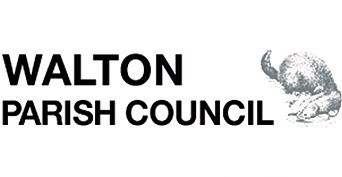 PresentCllr J Carlon (Chair)Cllr C Pearson (Vice Chair)Cllr S BakerCllr S BirkbyCllr T EarnshawCllr S LeithCllr G NewbyCllr K NixonCllr W ParkerCllr C PearsonCllr T SaundersMr N Shaw (Clerk)Cllr M Cummings, Wakefield MDCCllr U Ali, Wakefield MDC1 member of the public186.Apologies for absenceNone.187.Minutes and matters arisingRESOLVED: To approve the minutes of the meeting held on 10 May 2022 as a true and correct record, with the following amendment Item 174 (the election of the Vice Chair), this was seconded by Cllr Saunders.The following matters arising were noted:Item 182 (Working parties) – Wakefield MDC have been informed they are undertaking the tree pruning works in Walton Park but we await a date for the works.Item 182 (Working parties) – Altofts Tree Services have been informed they are undertaking the tree felling and removal of fence on the tennis club site in Walton Park, likely to be September.188.Declarations of interestNone.189.Public forumThere were no members of the public present at the time of this item and therefore no issues were raised.190.SAFE schemePC Steel was not in attendance at the meeting.  A SAFE report has been received and circulated at the meeting.  One burglary has been reported in the village in May and one suspect was arrested following a report by the member of the public.The date for the Autumn Police PACT meeting will be publicised following the parish council meeting.191.Ward 5 councillor reportCllr Cummings provided the following update:School Lane resurfacing work – resurfacing work will be scheduled for August 2022 following the recent smaller scale patching workBrook Farm – the landowner will be consulted on the use of the land.  The outbuildings on site will be demolished imminently and trees/hedges trimmed to help combat anti-social behaviourVMS sign – the funding has been approved for the new road sign and WMDC await an installation dateJubilee event – congratulations to the organisations involved in organising the recent jubilee event in WaltonNeighbourhood improvement grant – approved for Walton Juniors FCFun Day – this has been scheduled for 25 August at Walton Sports & Social Club192.April 2022 bank reconciliationThe reconciliation was noted.  Accounts paid totalled £7,265.29 for April 2022 and income received totalled £40,417.63.  The account balances at the end of April 2022 are:Current a/c:                                              £2,754.15Barclays Business Res a/c:                   	£77,837.55HSBC & Nationwide deposit a/cs:	      £51,140.29           Total                                               	   £131,731.99RESOLVED: The Parish Council move £50,000 from the Barclays Premium account to the Nationwide savings account.193.Parish Council Final Accounts 2021/22The annual accounts were discussed, including a discussion on some of the budget variances which had arisen during the year and the current size of reserves.RESOLVED: The Parish Council approve the 2021/22 Final Accounts.194.2021/22 Annual Governance & Accountability Return The Return was discussed and two small amendments were made to Section 1 of the form to accurately reflect the council’s position.  The form will now be sent to the external auditors.RESOLVED: The Parish Council approve the 2021/22 Annual Governance & Accountability Return.RESOLVED: The Parish Council seek alternative quote(s) for future internal audit services.195.Working Parties updateEnvironment – following a discussion undertaken by the working party, it was proposed that Working for Walton be written to asking if they would co-ordinate volunteer activity to plant and tend the areas listed below, with the financial costs (subject to prior authorisation) being met by the Parish Council.  The areas being:The triangle of land at the junction of Oakenshaw Lane and the footpath to Sandal & AgbriggThe plot surrounding the Walton stone sign on Oakenshaw LaneThe verge in front of the Walton stone sign on Common LaneOn provision of a suitable planting container by the Parish Council, the area in front of the Walton stone sign on Shay Lane.The bench on Shay Lane, near nine arches viaduct, to be replaced with a plastic bench seatParks – the annual risk assessment has been completed.  The following actions have been agreed: remove the broken tree branches in the pavilion area                                                                                            clear low level branches on the path from the playing field to the pavilion                                      trim the broken branches on the tree near the football pitch and the red tree on the rear perimeterweed around the benches and tables and the bins as requiredtrim hedge on School Lane below the entrance to neaten it up (when nesting season ends)remove overhanging foliage on the fret work at the entrancereplace the bin for the Stables entrance to the parkrenovate the railings at the entrance to the parkrequest the removal of the dying tree at the path entrance from the field to the pavilionremove the ivy from the Copper Beech in the parkFloral displays – 27 sponsors have paid their 2022 sponsorship to date.  The baskets have been erected. The deadline for approval of the lighting column Christmas tree bracket is the end of July.  A letter will be sent to the contractor to seek assurance the bracket is being sent for testing to meet the approval deadline.Communications – the draft Summer newsletter was discussed and approved. 196.Planning CommitteeOnly one current planning application was received by Wakefield MDC in the last month, and there was no discussion on this application.